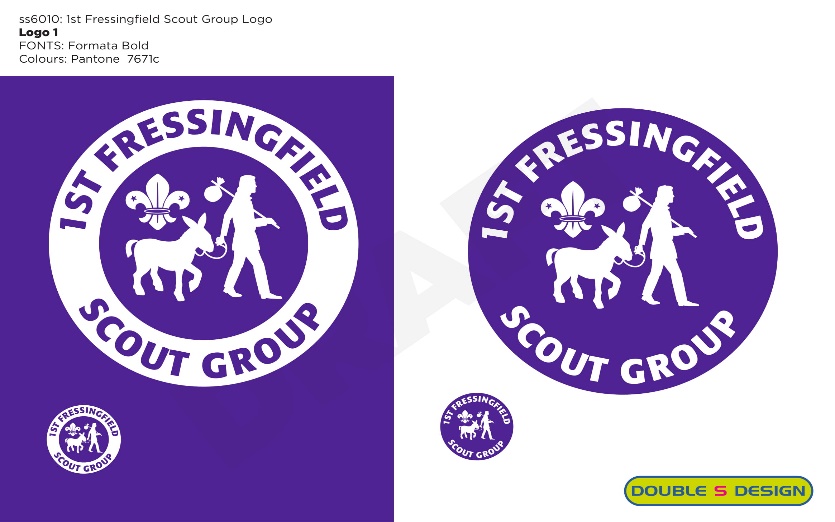 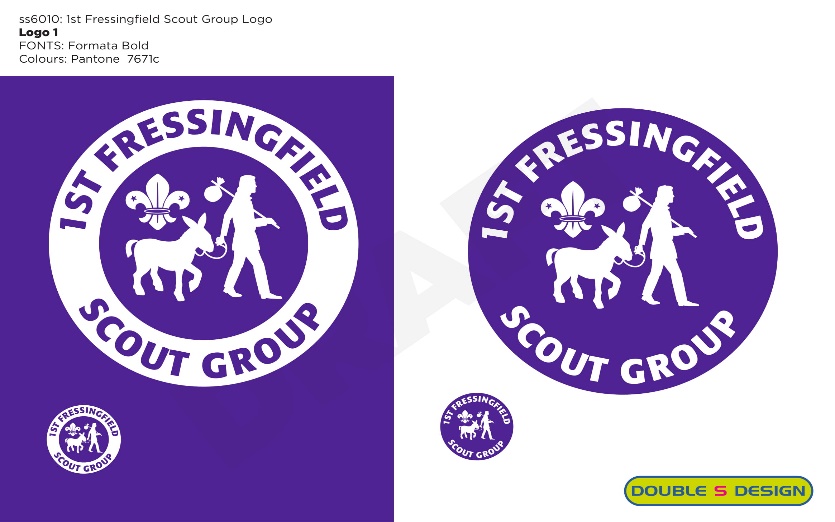 STANDING ORDER MANDATE FOR MEMBERSHIP SUBSCRIPTIONTo:            ..........................................Bank   (Your Bank details)Address:   ..........................................                 ..........................................                 ..........................................Please pay:            The Co-operative Bank                               Manchester   M60 4EPFor the credit of:     Ist Fressingfield Scout GroupBank Details:          Account Number:  65499591                               Sort Code:  08-92-99The sum of:            Twelve pounds 50 pence    Commencing on 15th __________________and thereafter on the 15th day of the month until further notice and debit my account accordingly:Account to be debited:   ......................................................... (Your account name)Account Number:                               (Your account number)Sort Code:                     Your Scout’s full name ……………………………Reference:  ………………………………   (PLEASE LEAVE BLANK we will complete)Signature: ..............................................Date:         ........................This Standing Order Mandate supersedes all previous standing orders to 1st Fressingfield Scout Group with this reference number.--